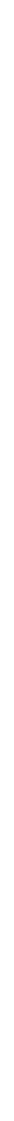 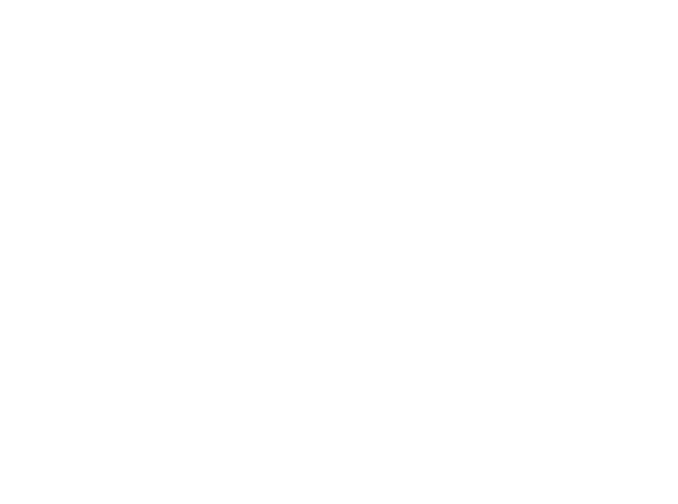 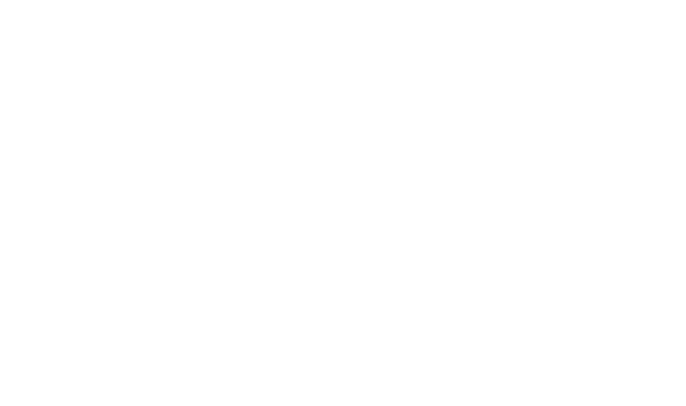 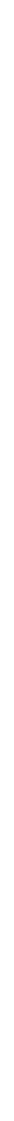 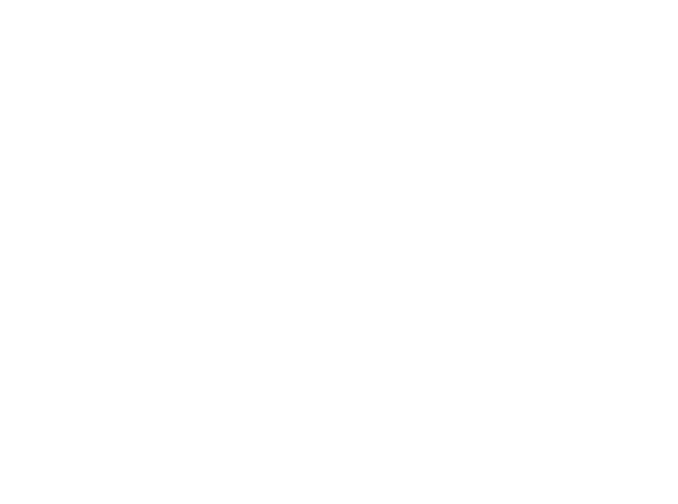 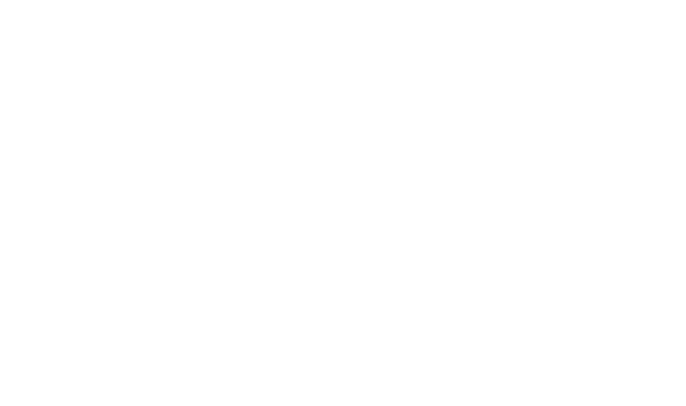 ΕσωτερικόςΚανονισμός EEEEKΦλώριναςΣχολική μονάδα ΠεριεχόμεναΕισαγωγή ........................................................................................................................................2Σύνταξη, έγκριση και τήρηση του Κανονισμού. ............................................................................21.    Βασικές αρχές και στόχοι του Εσωτερικού Κανονισμού Λειτουργίας...............................22. Λειτουργία του Σχολείου ...........................................................................................................3Ι. Διδακτικό ωράριο......................................................................................................................3II. Προσέλευση στο σχολείο..........................................................................................................3ΙΙΙ. Παραμονή στο σχολείο ...........................................................................................................3ΙV. Αποχώρηση από το σχολείο ....................................................................................................3V. Ωρολόγιο Πρόγραμμα του Σχολείου.........................................................................................4VI. Απουσίες μαθητών ..................................................................................................................4VII. Διαδικασίες ενημέρωσης μαθητών, γονέων και κηδεμόνων ..................................................43. Σχολική και Κοινωνική Ζωή ....................................................................................................4Ι. Φοίτηση: ...................................................................................................................................4II. Σχολικοί χώροι ........................................................................................................................4III. Διάλειμμα................................................................................................................................4IV. Εμφάνιση ................................................................................................................................5V.       Συμπεριφορά - Δικαιώματα – Υποχρεώσεις .......................................................................5VΙ. Άλλα θέματα............................................................................................................................7VIΙ. Παιδαγωγικός έλεγχος...........................................................................................................8VIII.       Σχολικές Δραστηριότητες................................................................................................8IX. Άλλα θέματα............................................................................................................................94. Επικοινωνία και Συνεργασία Γονέων/Κηδεμόνων-Σχολείου.................................................9Ι. Σημασία της επικοινωνίας και της συνεργασίας Σχολείου-οικογένειας.....................................9II. Σύλλογος Γονέων και Κηδεμόνων ...........................................................................................95: Πολιτική του Σχολείου για την προστασία από πιθανούς κινδύνους..................................106: Εσωτερικός Κανονισμός Λειτουργίας- Διαδικασίες διασφάλισης της εφαρμογής του ....10Πηγές..........................................................................................................................................11ΕισαγωγήΕνδεικτικός Εσωτερικός Κανονισμός ΛειτουργίαςΟ Εσωτερικός Κανονισμός Λειτουργίας του Σχολείου (άρθρο 37, Ν.4692/2020) βασίζεται σε όσα προβλέπονται από την πολιτεία για την εκπαίδευση και τη λειτουργία των δημόσιων και ιδιωτικών Σχολείων  και βασίζεται στις αποδεκτές παιδαγωγικές αρχές, λαμβάνοντας υπόψη  τις ιδιαίτερες συνθήκες  λειτουργίας  του  Σχολείου  και  τα  χαρακτηριστικά  της  τοπικής  σχολικής  και  ευρύτερης κοινότητας.Η  συμμετοχή  οποιουδήποτε  ατόμου  στη  σχολική  ζωή  σημαίνει  αυτόματα  την  ανεπιφύλακτη αποδοχή και σχολαστική τήρηση του σχολικού κανονισμού, στο σύνολό του.Σύνταξη, έγκριση και τήρηση του Κανονισμού.Ο Εσωτερικός Κανονισμός Λειτουργίας συντάχθηκε ύστερα από εισήγηση του Διευθυντή/της Διευθύντριας του Σχολείου, με τη συμμετοχή όλων των μελών του Συλλόγου Διδασκόντων/ουσών, των μελών του Διοικητικού Συμβουλίου του Συλλόγου Γονέων και Κηδεμόνων, του προεδρείου του δεκαπενταμελούς  μαθητικού  συμβουλίου  του  Σχολείου  και  του  εκπροσώπου  του  Δήμου/της κοινότητας. Επιπλέον, έχει εγκριθεί από την Συντονίστρια Εκπαιδευτικού Έργου  ΝΙΑΚΑ ΕΥΓΕΝΙΑ  πουέχει   την   παιδαγωγική   ευθύνη   του   Σχολείου   μας,   καθώς   και   από  την   ΔιευθύντριαΕκπαίδευσης ΜΑΡΝΕΡΗ ΕΥΓΕΝΙΑ  (άρθρο 37, Ν.4692/2020).Ο  Εσωτερικός  Κανονισμός  Λειτουργίας  με  την  έναρξη  του  σχολικού  έτους  κοινοποιείται  σε όλους του γονείς/κηδεμόνες και αναρτάται στον ιστότοπο του Σχολείου. Μια συνοπτική μορφή του διανέμεται και συζητείται διεξοδικά με όλους τους/τις μαθητές/ριες του Σχολείου.Η  ακριβής  τήρησή  του  αποτελεί  ευθύνη  και  υποχρέωση  της  διεύθυνσης  του  Σχολείου,  των εκπαιδευτικών, των μαθητών και των γονέων/ κηδεμόνων.Ο Κανονισμός επικαιροποιείται σε τακτά χρονικά διαστήματα, μέσω της προβλεπόμενης από τον  νόμο  συμμετοχικής  διαδικασίας  όλων  των  μελών  της  σχολικής  κοινότητας,  έτσι  ώστε  να συμπεριλαμβάνει  νέες  νομοθετικές  ρυθμίσεις,  να  ανταποκρίνεται  στις  αλλαγές  των  συνθηκών λειτουργίας του Σχολείου και τις, κατά καιρούς, αποφάσεις των αρμόδιων συλλογικών οργάνωντου.1.    Βασικές αρχές και στόχοι του Εσωτερικού Κανονισμού ΛειτουργίαςΤο Σχολείο αποτελεί μια δημοκρατικά οργανωμένη κοινότητα που διασφαλίζει τη συνεργασία των  μελών  του  χωρίς  εντάσεις  και  συγκρούσεις  αλλά  με  αμοιβαίο  σεβασμό  και  αποδοχή  της προσωπικότητας κάθε μέλους της σχολικής κοινότητας.Ο   Κανονισμός,  περιλαμβάνει  όρους   και  κανόνες,   κατανομή  αρμοδιοτήτων  και  ευθυνών, δικαιωμάτων  και  υποχρεώσεων,  για  όλα  τα  μέλη  της  σχολικής  κοινότητας,  οι  οποίοι  αφενός εμπεδώνουν   τη   δημοκρατική   λειτουργία   του   σχολείου   και   αφετέρου   διαμορφώνουν   ένα παιδαγωγικό και διδακτικό κλίμα που διευκολύνει την απρόσκοπτη, μεθοδική και αποτελεσματική λειτουργία του.Μέσω των συμφωνημένων όρων και κανόνων  του Κανονισμού του Σχολείου επιδιώκεται:	Η  εξασφάλιση  της  σωματικής  και  συναισθηματικής  ασφάλειας  όλων  των  μελών  της σχολικής κοινότητας.	Η διαμόρφωση  προσωπικοτήτων που λειτουργούν υπεύθυνα, σέβονται τις ελευθερίες των άλλων και συνεργάζονται αρμονικά μεταξύ τους.	Η  θεμελίωση  ενός πλαισίου  που  υποστηρίζει το  εκπαιδευτικό  έργο  και  την  απρόσκοπτη συμμετοχή όλων στην εκπαιδευτική διαδικασία.	Η  διαμόρφωση  κλίματος  που  στηρίζει  την  ολόπλευρη  ανάπτυξη  της  προσωπικότητας του/της κάθε μαθητή/ριας, αλλά και όλων των μελών της σχολικής κοινότητας.  Η δημιουργία εύρυθμων, ευχάριστων και αποδοτικών συνθηκών διδασκαλίας, μάθησης καιεργασίας.2. Λειτουργία του ΣχολείουΙ. Διδακτικό ωράριοΗ έναρξη, η λήξη, η διάρκεια μαθημάτων του υποχρεωτικού προγράμματος και τα διαλείμματα καθορίζονται από σχετική απόφαση του ΥΠΑΙΘ και ανακοινώνεται στην ιστοσελίδα του Σχολείου.Συγκεκριμένα η ώρα προσέλευσης των μαθητών είναι 8:10΄ πμ και η ώρα αποχώρησης 13:15΄μ.Τα διαλείμματα είναι δεκάλεπτα ,εκτός από την 1η και δεύτερη ώρα όπου γίνεται αλλαγή διδάσκοντος εκπαιδευτικού.Το  διδακτικό  έτος  ορίζεται  από  την  1η  Σεπτεμβρίου  κάθε  έτους  και  λήγει  την  30η  Ιουνίου  του επόμενου έτους.II. Προσέλευση στο σχολείοΟι μαθητές προσέρχονται στο σχολείο   στις 8.10 ’ πμ πριν από την έναρξη των μαθημάτων.Μετά  την  πρωινή  συγκέντρωση  η  εξώπορτα  του  σχολείου  κλείνει.  Όσοι  προσέρχονται  με καθυστέρηση,  για  να  μην  δημιουργείται  αναστάτωση  στη  διδακτική/μαθησιακή  διαδικασία, παρουσιάζονται πρώτα στο γραφείο της Διεύθυνσης. Κατόπιν, παραμένουν σε κατάλληλο χώρο του   Σχολείου   υπό   την   εποπτεία  του ειδικού βοηθητικού προσωπικού    και   εισέρχονται   στην   τάξη   τους   μετά   την ολοκλήρωση της τρέχουσας διδακτικής ώρας.ΙΙΙ. Παραμονή στο σχολείοΟι μαθητές πρέπει να εισέρχονται στην τάξη αμέσως μόλις χτυπήσει το κουδούνι.Εφόσον εισέλθει ο διδάσκων στην αίθουσα διδασκαλίας δεν επιτρέπεται η είσοδος σε κανέναν μαθητή.Οι θέσεις των μαθητών μέσα στην αίθουσα διδασκαλίας καθορίζονται σε συνεργασία με τον υπεύθυνο  καθηγητή  του  τμήματος.  Αλλαγή  θέσης  επιτρέπεται  μετά  από  συνεννόηση  με  τον διδάσκοντα καθηγητή.Κατά τη διάρκεια των μαθημάτων κανένας μαθητής, από τους προσελθόντες στο σχολείο, δεν επιτρέπεται να απουσιάζει αδικαιολόγητα από την αίθουσα διδασκαλίας.Δεν επιτρέπεται η κατανάλωση φαγητού, καφέ και αναψυκτικού στην αίθουσα διδασκαλίας.ΙV. Αποχώρηση από το σχολείοΟι μαθητές/ριες σε καμία περίπτωση δεν φεύγουν από το Σχολείο πριν τη λήξη των μαθημάτων χωρίς  άδεια.  Αν  παρουσιαστεί  ανάγκη  έκτακτης  αποχώρησης  κατά  τη  διάρκεια  του  σχολικού ωραρίου (π.χ. ασθένεια), ενημερώνεται ο γονέας/κηδεμόνας για να προσέλθει στο Σχολείο και να παραλάβει το παιδί του, συμπληρώνοντας το σχετικό έντυπο.Τέλος, εάν κάποιος γονέας/κηδεμόνας χρειαστεί, για ειδικό λόγο να πάρει το παιδί του πριν τη λήξη των μαθημάτων, χρειάζεται να ενημερώσει τη Διεύθυνση του Σχολείου.Κανονισμοί λειτουργίας του Εργαστηρίου:1.Όλοι οι εκπαιδευτικοί  οφείλουν να προσέρχονται στο σχολείο έγκαιρα, σύμφωνα με το ωρολόγιο πρόγραμμα και την κατάσταση εφημερίας.2.Υπεύθυνοι για την συγκέντρωση των μαθητών είναι το ειδικό βοηθητικό προσωπικό, που οφείλει να προσέρχεται στο σχολείο 15΄ πριν το κουδούνι  και οι εφημερεύοντες εκπαιδευτικοί. Κατά την προσέλευση τηρούνται όλα τα προβλεπόμενα μέτρα επιτήρησης και  προστασίας των μαθητών από το συνωστισμό και οι μαθητές προσέρχονται στις αίθουσες με ασφάλεια .3.Τ ο ίδιο ισχύει και κατά την αποχώρηση των μαθητών και την επιβίβασή τους στα ταξί.4. Σε περίπτωση απουσίας του ΕΒΠ ή εφημερεύοντος εκπαιδευτικού ενημερώνεται εγκαιρα ο Διευθυντής και αντικαθίσταται ο υπεύθυνος υποδοχής.5. Σε περίπτωση κακοκαιρίας ο ένας εκπ/κός παραλαμβάνει τους μαθητές από έξω και οι άλλοι βοηθούν ώστε οι μαθητές να οδηγηθούν στις αίθουσες/ εργαστήρια.6. Την πρώτη ώρα καταγράφονται οι απουσίες και ενημερώνεται ο κοινωνικός λειτουργός για τυχόν προβλήματα μαθητών που απουσιάζουν  μέσω επικοινωνίας με τον κηδεμόνα τους. Στη συνέχεια ενημερώνει τον Διευθυντή .7.Οι εκπαιδευτικοί μετά την ολοκλήρωση του  διδακτικού  τους προγράμματος, δεν αποχωρούν από το σχολείο χωρίς να ενημερώσουν τον Διευθυντή.Αποτελεί κοινή παραδοχή για όσα ακολουθούν ότι η ασφάλεια , η υγεία και η σωματική ακεραιότητα μαθητών και εκπαιδευτικών αποτελεί ζήτημα πρωταρχικής σημασίας και γι αυτό  τόσο οι κηδεμόνες όσο και οι εκπαιδευτικοί μεριμνούν για την υγιεινή  και την επιμελημένη παρουσία των μαθητών στο σχολείο.ΔΙΑΛΕΙΜΜΑΤΑ:8. Στα διαλείμματα εξέρχονται όλοι οι μαθητές στον διάδρομο και δεν απομονώνεται κανένας , ενώ ταυτόχρονα  παρέχεται η δυνατότητα χαλάρωσης και ψυχολογικής προσέγγισης των εμπλεκομένων στην παιδαγωγική διαδικασία.9. Το ειδικό βοηθητικό προσωπικό βρίσκεται στον χώρο του διαλείμματος μαζί με τους εφημερεύοντες εκπαιδευτικούς.10. Οι αίθουσες κατά την διάρκεια του διαλείμματος αερίζονται και διατηρούνται καθαρές.11. Σε περίπτωση που κάποιος μαθητής πρέπει να βγει από την αίθουσα για κάποιο λόγο,  θα πρέπει να συνοδεύεται ή από τον εκπαιδευτικό της  τάξης  ή  από το ΕΒΠ , ενώ οι υπόλοιποι μαθητές θα παραμείνουν στις θέσεις τους υπό την επίβλεψη ενός άλλου , για την αποφυγή ατυχήματος.12. Είναι επιβεβλημένο λόγω της φύσεως των προβλημάτων των μαθητών να ελέγχονται οι πόρτες  εισόδου –εξόδου του κτιρίου από το ΕΒΠ , γιατί τυχόν αμέλεια συνεπάγεται κινδύνους για την ασφάλεια των μαθητών.13. Μαθητής που συμπεριφέρεται αντικοινωνικά στην διάρκεια του διαλείμματος αποσύρεται από τον χώρο και ενημερώνεται ο ψυχολόγος ή ο Διευθυντής του σχολείου.ΕΦΗΜΕΡΙΕΣ:Οι εφημερίες καταρτίζονται από τον προγραμματιστή και αναγράφονται στο βιβλίο πράξεων του συλλόγου διδασκόντων με όλες τις λεπτομέρειες  που αφορούν στους σχολικούς χώρους. 13. Οποιαδήποτε τροποποίηση  σε πρόγραμμα δραστηριοτήτων ή  εφημερίας γίνεται εφόσον ενημερωθεί ο Διευθυντής έγκαιρα και εγκρίνει τις  αλλαγές. Στις εκδρομές  ή σε εκδηλώσεις έξω από το σχολείο ορίζονται υπεύθυνοι ανά ομάδες μαθητών και ακολουθείται ορισμένο χρονοδιάγραμμα δραστηριοτήτων.14.Απαγορεύεται το κάπνισμα στην διάρκεια της εφημερίας .ΩΡΑΡΙΟ ΔΙΔΑΣΚΑΛΙΑΣ :15. Δεν επιτρέπεται στους μαθητές  ούτε στους εκπ/κούς  η κατανάλωση τροφής ή ροφημάτων στην αίθουσα διδασκαλίας κατά την διάρκεια του μαθήματος.16. Σε περίπτωση που μαθητής παρουσιάσει προβλήματα υπερδιέγερσης ή κόπωσης ,θα πρέπει να ειδοποιείται η κοιν. Λειτουργός  ή ο Διευθυντής , χωρίς βέβαια αυτό να αποτελεί αφορμή αναστάτωσης του σχολείου  ή κατάχρησης του χρόνου τους.17. Στα πλαίσια της εκπαιδευτικής λειτουργίας και των πρωτοβουλιών που πρέπει να δίνονται στους μαθητές , θα πρέπει οι εκπαιδευτικοί να τους παροτρύνουν ,αλλά και να τους ελέγχουν ως προς την εκπλήρωση των υποχρεώσεών τους.18. Οι μαθητές που θέλουν τουαλέτα συνοδεύονται από το ειδικό βοηθητικό προσωπικό.19. Μεγάλη προσοχή πρέπει να δίνεται σε μαθητές σε καροτσάκια, με πρόσφατες εγχειρήσεις ή όσους παρουσιάζουν επιληπτικές κρίσεις  ,ώστε να διασφαλίζεται η ακεραιότητά τους.20.Οι εκπαιδευτικοί των εργαστηρίων ταχτοποιούν και ασφαλίζουν τα εργαλεία και φροντίζουν για την καλή  συντήρησή τους. Αποχωρούν τελευταίοι και ελέγχουν τον χώρο V. Ωρολόγιο Πρόγραμμα του ΣχολείουΤο Σχολείο μας εφαρμόζει το Ωρολόγιο Πρόγραμμα, όπως αυτό ορίζεται από τις εγκυκλίους του ΥΠΑΙΘ. Οι γονείς/κηδεμόνες ενημερώνονται έγκαιρα για προγραμματισμένες ή έκτακτες (γνωστές όμως εκ των προτέρων) αλλαγές που προκύπτουν στο Ωρολόγιο Πρόγραμμα, κατά της διάρκεια του σχολικού έτους, όπως επίσης και αλλαγές που σχετίζονται με αλλαγή διδασκόντων/ουσών ως προς τα γνωστικά αντικείμενα.VI. Απουσίες μαθητώνΓια την τακτική παρακολούθηση της φοίτησης των μαθητών/ριών ευθύνονται εξ ολοκλήρου οι κηδεμόνες τους. Οι γονείς/κηδεμόνες οφείλουν να ενημερώνουν το Σχολείο για την απουσία των παιδιών τους.V. Ωρολόγιο Πρόγραμμα του ΣχολείουΤο Σχολείο μας εφαρμόζει το Ωρολόγιο Πρόγραμμα, όπως αυτό ορίζεται από τις εγκυκλίους του ΥΠΑΙΘ. Οι γονείς/κηδεμόνες ενημερώνονται έγκαιρα για προγραμματισμένες ή έκτακτες (γνωστές όμως εκ των προτέρων) αλλαγές που προκύπτουν στο Ωρολόγιο Πρόγραμμα, κατά της διάρκεια του σχολικού έτους, όπως επίσης και αλλαγές που σχετίζονται με αλλαγή διδασκόντων/ουσών ως προς τα γνωστικά αντικείμενα.VI. Απουσίες μαθητώνΓια την τακτική παρακολούθηση της φοίτησης των μαθητών/ριών ευθύνονται εξ ολοκλήρου οι κηδεμόνες τους. Οι γονείς/κηδεμόνες οφείλουν να ενημερώνουν το Σχολείο για την απουσία των παιδιών τους.VII. Διαδικασίες ενημέρωσης μαθητών, γονέων και κηδεμόνωνΗ ενημέρωση μαθητών, γονέων και κηδεμόνων γίνεται μέσω των ακόλουθων τρόπων:  Ιστοσελίδας του Σχολείου.	Ενημερωτικών σημειωμάτων ή/και βεβαιώσεων για την πραγματοποίηση εκπαιδευτικών εκδρομών, για την παρακολούθηση εκπαιδευτικών θεαμάτων κ.λπ.  Τηλεφωνικά, σε έκτακτες περιπτώσεις.  Μέσω   της   επίσκεψής   τους   στο   σχολείο   στις   προγραμματισμένες,   από   τον   ΣύλλογοΔιδασκόντων/ουσών, ημέρες και ώρες.3. Σχολική και Κοινωνική ΖωήΙ. Φοίτηση:Η  φοίτηση  των  μαθητών/ριών,  σύμφωνα  με  την  ισχύουσα  νομοθεσία,  είναι  καθήκον  και υποχρέωση τους. Η συμμετοχή τους οφείλει να είναι τακτική, ενεργός και συστηματική. Η ελλιπής φοίτησή  τους,  και  μάλιστα  χωρίς  σοβαρό  λόγο,  δυσχεραίνει  τόσο  το  σχολικό  έργο  όσο  και  την πρόοδό τους.II. Σχολικοί χώροιΗ συνεργασία όλων είναι απαραίτητη, για να διατηρηθεί ένα καθαρό και ευχάριστο σχολικό περιβάλλον, κατάλληλο για μάθηση. Για την επιτυχία αυτού του σκοπού οι μαθητές:	Σέβονται την κινητή και ακίνητη περιουσία του Σχολείου καθώς και το φυσικό περιβάλλον της αυλής του Σχολείου.	Δεν ρυπαίνουν τον σχολικό χώρο, δεν γράφουν σε θρανία και τοίχους, χρησιμοποιούν τα καλάθια απορριμμάτων.   Διατηρούν το θρανίο τους καθαρό, σε άριστη κατάσταση. .Επισημαίνεται ότι,  μαθητής που προκαλεί φθορά στην περιουσία του Σχολείου, ελέγχεται για τη συμπεριφορά αυτή και η δαπάνη αποκατάστασης βαρύνει τον κηδεμόνα του.III. ΔιάλειμμαΚατά τη διάρκεια του διαλείμματος οι μαθητές/ριες οφείλουν να βγαίνουν στον αύλειο χώρο, ώστε  να  αποφεύγεται ο  συνωστισμός  στις αίθουσες  διδασκαλίας  και  στους  διαδρόμους  και  να μειώνεται η πιθανότητα ατυχημάτων.Με την ολοκλήρωση κάθε διδακτικής ώρας, ο/η εκπαιδευτικός εξέρχεται τελευταίος/α, αφού κλειδώσει την αίθουσα.Σε περίπτωση κακοκαιρίας ορίζονται από το Σύλλογο Διδασκόντων/ουσών οι πλέον κατάλληλοι χώροι για την παραμονή των μαθητών/ριών.Το  διάλειμμα  είναι  χρόνος  παιχνιδιού,  ανάπτυξης  κοινωνικών  σχέσεων  αλλά  και  χρόνος ικανοποίησης σωματικών αναγκών (φαγητό, νερό, τουαλέτα). Οι μαθητές/ριες αλληλοεπιδρούν, παίζουν αρμονικά και για οποιοδήποτε πρόβλημα ή δυσκολία αντιμετωπίζουν, απευθύνονται στον εφημερεύοντα εκπαιδευτικό που βρίσκεται εκεί. Στα διαλείμματα εξέρχονται όλοι οι μαθητές στον διάδρομο και δεν απομονώνεται κανένας , ενώ ταυτόχρονα  παρέχεται η δυνατότητα χαλάρωσης και ψυχολογικής προσέγγισης των εμπλεκομένων στην παιδαγωγική διαδικασία. Το ειδικό βοηθητικό προσωπικό βρίσκεται στον χώρο του διαλείμματος μαζί με τους εφημερεύοντες εκπαιδευτικούς.Οι αίθουσες κατά την διάρκεια του διαλείμματος αερίζονται και διατηρούνται καθαρές.Σε περίπτωση που κάποιος μαθητής πρέπει να βγει από την αίθουσα για κάποιο λόγο,  θα πρέπει να συνοδεύεται ή από τον εκπαιδευτικό της  τάξης  ή  από το ΕΒΠ , ενώ οι υπόλοιποι μαθητές θα παραμείνουν στις θέσεις τους υπό την επίβλεψη ενός άλλου , για την αποφυγή ατυχήματος. Είναι επιβεβλημένο λόγω της φύσεως των προβλημάτων των μαθητών να ελέγχονται οι πόρτες  εισόδου –εξόδου του κτιρίου από το ΕΒΠ , γιατί τυχόν αμέλεια συνεπάγεται κινδύνους για την ασφάλεια των μαθητών. Μαθητής που συμπεριφέρεται αντικοινωνικά στην διάρκεια του διαλείμματος αποσύρεται από τον χώρο και ενημερώνεται ο ψυχολόγος ή ο Διευθυντής του σχολείου.IV. ΕμφάνισηΗ  εμφάνιση  των  μαθητών/τριών  οφείλει  να  χαρακτηρίζεται  από  ευπρέπεια και επιμελημένη καθαριότητα.  Θα  πρέπει  να αποφεύγονται φαινόμενα παραμελημένης ένδυσης με ρούχα σε κακή κατάσταση ή δυσοσμία.Στην περίπτωση παραμέλησης της καθαριότητας του μαθητή υπεύθυνος είναι ο κηδεμόνας και οφείλει να ακολουθήσει τις οδηγίες του κοινωνικού λειτουργού .V.         Συμπεριφορά - Δικαιώματα – ΥποχρεώσειςΟ Διευθυντής	Είναι  υπεύθυνος,  μαζί  με  τους  εκπαιδευτικούς,  για  την  καθαριότητα  και  αισθητική  των χώρων του σχολείου, καθώς και για την προστασία της υγείας και ασφάλειας των μαθητών.	Ενημερώνει  τον  Σύλλογο  των  Διδασκόντων/ουσών  για  την  εκπαιδευτική  νομοθεσία,  τις εγκυκλίους και τις αποφάσεις που αφορούν τη λειτουργία του Σχολείου και την εφαρμογή των προγραμμάτων εκπαίδευσης.	Συμβάλλει       στη       δημιουργία       κλίματος       δημοκρατικής       συμπεριφοράς       των διδασκόντων/ουσών  και  των  μαθητών  και  είναι  υπεύθυνος,  σε  συνεργασία  με  τους διδάσκοντες, για την τήρηση της πειθαρχίας.	Απευθύνει στους διδάσκοντες, όταν είναι απαραίτητο, συστάσεις σε πνεύμα συναδελφικής αλληλεγγύης.	Λαμβάνει  μέριμνα  για  την  εξασφάλιση  παιδαγωγικών  μέσων  και  εργαλείων,  την  καλή χρήση   τους   στη   σχολική   τάξη,   τη   λειτουργικότητα   και   την   αντικατάστασή   τους,   σε περίπτωση φθοράςΟι εκπαιδευτικοίΟι εκπαιδευτικοί επιτελούν έργο υψηλής κοινωνικής ευθύνης. Στο έργο τους περιλαμβάνεται η εκπαίδευση −διδασκαλία, μάθηση και διαπαιδαγώγηση των μαθητών. Η πρόοδος, η οικονομική ανάπτυξη, ο πολιτισμός και η συνοχή της κοινωνίας εξαρτώνται σε μεγάλο βαθμό από την ποιότητατης εκπαίδευσης και κατ' επέκταση από τη συμβολή και την προσπάθεια των εκπαιδευτικών. Τα καθήκοντα και οι αρμοδιότητες των εκπαιδευτικών οφείλουν να εναρμονίζονται με τους στόχους αυτούς. Ειδικότερα οι εκπαιδευτικοί οφείλουν να: Διασφαλίζουν την ασφάλεια και την υγεία των μαθητών εντός του σχολείου, καθώς και κατά τις σχολικές εκδηλώσεις και εκδρομές, σεβόμενοι την μορφή της αναπηρίας και τις εκάστοτε ιδιαιτερότητές της. Αντιμετωπίζουν    τους    μαθητές    με    ευγένεια,    κατανόηση    και    σεβασμό    προς    την προσωπικότητα τους σε συνάρτηση με την αναπηρία και τους ειδικούς χειρισμούς που επιβάλλονται από την φύση αυτής. Συμβάλουν  στην  διαμόρφωση  ενός  σχολικού  κλίματος  που  δημιουργεί  στους  μαθητές αισθήματα ασφάλειας, εμπιστοσύνης και άνεσης να απευθύνονται στον ψυχολόγο και τον κοινωνικό λειτουργό για βοήθεια όταν  αντιμετωπίζουν τυχόν πρόβλημα.. Αντιμετωπίζουν τους μαθητές με δημοκρατικό πνεύμα, ισότιμα και δίκαια και να μην κάνουν διακρίσεις υπέρ ή σε βάρος ορισμένων μαθητών. Καλλιεργούν   και   εμπνέουν   σ’   αυτούς,   κυρίως   με   το   παράδειγμά   τους,   ευπρεπή συμπεριφορά .  Διδάσκουν  στους  μαθητές  τα  διάφορα  γνωστικά  αντικείμενα  σύμφωνα  με  το  ισχύον πρόγραμμα σπουδών και τις οδηγίες του ΙΕΠ και να διαπαιδαγωγούν και εκπαιδεύουν τους μαθητές σύμφωνα με τους σκοπούς και τους στόχους του εκπαιδευτικού μας συστήματος ειδικής αγωγής, με την καθοδήγηση των ΣEE και των Στελεχών της διοίκησης της εκπαίδευσης Προετοιμάζουν το μάθημα της ημέρας έτσι ώστε να κινεί το ενδιαφέρον των μαθητών και να εφαρμόζουν  σύγχρονες  και  κατάλληλες  μεθόδους  διδασκαλίας,  με  βάση  τις  ανάγκες  των μαθητών κατά περίπτωση αναπηρίας και τις ιδιαιτερότητες των γνωστικών αντικειμένων. Αξιολογούν  με περιγραφική αξιολόγηση   την  πρόοδο  και  την  επίδοση  των  μαθητών με ανπηρία  και  ενημερώνουν σχετικά τους γονείς ή κηδεμόνες καθώς και τους ίδιους τους μαθητές. Ενδιαφέρονται για τις συνθήκες ζωής των μαθητών τους στην οικογένεια και στο ευρύτερο κοινωνικό περιβάλλον, μέσα από ενημέρωση και επικοινωνία των γονέων με το σχολείο , λαμβάνουν υπόψη τους παράγοντες που επηρεάζουν την πρόοδο και τη συμπεριφορά των μαθητών τους(οικονομικά προβλήματα, απόσταση από αστικό ιστό, μονογονεϊκή οικογένεια)  και υιοθετούν κατάλληλες παιδαγωγικές ενέργειες, ώστε να αντιμετωπισθούν πιθανά προβλήματα. Ενδεικτικά προτείνεται η παρακολούθηση ευάλωτων περιπτώσεων από τον κοινωνικό λειτουργό , η προσωπική συμμετοχή του γονέα σε συνεδρίες με το ΕΕΠ του σχολείου , η οικονομική ενίσχυση μέσω φορέων ,η ενθάρρυνση για διεκδίκηση δικαιωμάτων , η διευκόλυνση για καταγραφή σε καταλόγους αναπηρίας κλπ. Είναι  συνεπείς  στην  προσέλευσή  τους  στο  σχολείο  και  στην  ώρα  έναρξης  και  λήξης  των μαθημάτων. Συνεργάζονται  με  τον/τη  Διευθυντή/ρια,  τους  γονείς  και  τους  αρμόδιους  ΣΕΕ  για  την καλύτερη  δυνατή  παιδαγωγική  αντιμετώπιση  προβλημάτων  συμπεριφοράς,  σεβόμενοι  την προσωπικότητα και τα δικαιώματα των μαθητών. Συμβάλλουν στην επιτυχία όλων των εκδηλώσεων, πολιτιστικών , καλλιτεχνικών ,περιβαλλοντικών προγραμμάτων  που οργανώνονται από το σχολείο. Ανανεώνουν και εμπλουτίζουν τις γνώσεις τους, σχετικά με τα διάφορα γνωστικά αντικείμενα και   τις   επιστήμες   της   αγωγής   τόσο   μέσω   των   διάφορων   μορφών   επιμόρφωσης   και επιστημονικής  παιδαγωγικής  καθοδήγησης,  που  παρέχονται  θεσμικά  από  το  σύστημα  της οργανωμένης εκπαίδευσης, όσο και με την αυτοεπιμόρφωση. Μεριμνούν για τη δημιουργία κλίματος αρμονικής συνεργασίας, συνεχούς και αμφίδρομηςεπικοινωνίας με τους γονείς και κηδεμόνες των μαθητών και τους ενημερώνουν για τη φοίτηση, τη διαγωγή και την επίδοση των παιδιών τους.Τα   ανωτέρω   κρίνονται   απαραίτητα,   διότι   οι   ανάγκες   της   κοινωνίας   μεταβάλλονται   με γρήγορους ρυθμούς. Για να μπορεί η εκπαίδευση να ανταποκριθεί σ' αυτούς τους ρυθμούς, πρέπει ο εκπαιδευτικός να παρακολουθεί τις εξελίξεις με διαρκή και έγκυρη επιμόρφωση.Οι μαθητές/μαθήτριεςΗ  συμπεριφορά  των  μαθητών  πρέπει  να  διέπεται  από  δημοκρατικό  ήθος,  σεβασμό  στο εκπαιδευτικό,   διοικητικό   και   βοηθητικό   προσωπικό,   στους   συμμαθητές   τους,   στη   σχολική περιουσία στα πλαίσια κατανόησης της πραγματικότητας που επιτρέπει ο βαθμός αναπηρίας του κάθε μαθητή. Απαγορεύεται και προλαμβάνεται κάθε είδος βίας, λεκτικής, σωματικής, ψυχολογικής ή άλλης μορφής, με κατάλληλους χειρισμούς πρόληψης και προφύλαξης των μελών της εκπαιδευτικής κοινότητας από τους εμπλεκόμενους στην εκπαιδευτική διαδικασία.Συχνά τα άτομα με ΝΥ δεν επιτυγχάνουν ικανοποιητική  κοινωνική προσαρμογή , και γι αυτό με κατάλληλες ενέργειες του εκπ/κού επιδιώκεται να αναπτυχτούν και να βελτιωθούν οι κλίμακες κοινωνικής συμπεριφοράς. Επομένως επιδιώκεται να δοθεί έμφαση στις δεξιότητες αυτοεξυπηρέτησης, αισθητηριακές , γλωσσικές και επαγγελματικές δεξιότητες.Η οποιαδήποτε ταξινόμηση συμπεριφοράς δεν είναι δυνατή χωρίς την μελέτη της διάγνωσης του μαθητή και την προσαρμογή των επιθυμητών προσδοκιών ανάλογα με την περίπτωση της αναπηρίας του. Σε κάθε περίπτωση μέσα από την υποστήριξη και την βοήθεια του εκπαιδευτικού   πρέπει ο μαθητής να εντάσσεται στην ομάδα, να προσαρμόζεται σε κανόνες και να ακολουθεί την εκπαιδευτική  διαδικασία.Η συχνότητα των εμφανιζόμενων προβλημάτων καταγράφεται και αξιολογείται , ώστε να περιορίζονται οι αρνητικές επιπτώσεις στα μέλη της σχολικής κοινότητας.Η ταξινόμηση των περιπτώσεων μας βοηθά στο να αναμένουμε από τον κάθε μαθητή μία επιτρεπόμενη συμπεριφορά και να καθορίζουμε ένα επιτρεπόμενο πλαίσιο.Επιδιώκεται στο βαθμό που η μορφή αναπηρίας το επιτρέπει: Να προσέχουν και να διατηρούν καθαρούς όλους τους χώρους του Σχολείου.Να	επιδιώκουν και  να συμβάλλουν στην υιοθέτηση αειφορικών πρακτικών, όπως η εξοικονόμηση ενέργειας, η ανακύκλωση υλικών  και η συνετή χρήση των εκπαιδευτικών μέσων.Να 	προσπαθούν να λύνουν τις αντιθέσεις ή διαφωνίες με  καθοδήγηση και υποστηριζόμενο διάλογο, ακολουθώντας διαδοχικά τα παρακάτω βήματα:1.   Συζητούν άμεσα και ειρηνικά με αυτόν που έχουν τη διαφορά.2.   Απευθύνονται    στον  Σύμβουλο  Σχολικής ζωής και μέσα από επιλεγμένες στρατηγικές κατευθύνονται στην κατάλληλη ,ώστε να επεξεργαστούν το πρόβλημα και να οργανώσουν την απάντηση στο εκάστοτε ερέθισμα.3.   Απευθύνονται στον/στη Διευθυντή/Διευθύντρια.	Σε περιπτώσεις που γίνονται αποδέκτες ή παρατηρητές βίαιης λεκτικής, ψυχολογικής ή και σωματικής συμπεριφοράς, με την παρέμβαση του εφημερεύοντα εκπαιδευτικού επιδιώκουν την επίλυση του προβλήματος σύμφωνα με τα παραπάνω.	Όταν υπάρχει ανάγκη, μπορούν να επικοινωνούν με τους γονείς τους, μέσω των τηλεφώνων του Σχολείου, αφού ζητήσουν άδεια.  Στις σχολικές εκδηλώσεις και γιορτές αλλά και στις διδακτικές επισκέψεις εκτός Σχολείουακολουθούν   τους   συνοδούς   εκπαιδευτικούς   και   συμπεριφέρονται   με   ευγένεια   και ευπρέπεια.ΣΚΟΠΟΣ ΤΗΣ ΕΚΠΑΙΔΕΥΣΗΣ  ΠΡΈΠΕΙ ΝΑ ΘΕΩΡΕΊΤΑΙ Η ΚΟΙΝΩΝΙΚΟΠΟΙΗΣΗ ΚΑΙ Η ΗΘΙΚΟΠΟΙΗΣΗ ΤΩΝ ΑΤΟΜΩΜ ΑΜΕΑ ΩΣΤΕ ΝΑ ΔΙΑΜΟΡΦΩΣΟΥΝ ΜΙΑ ΑΞΙΟΠΡΕΠΗ ΚΑΙ ΟΣΟ ΤΟ ΔΥΝΑΤΟΝ ΑΝΕΞΑΡΤΗΤΗ ΕΝΗΛΙΚΗ ΖΩΗ ΜΕ ΙΣΟΤΙΜΗ ΣΥΜΜΕΤΟΧΗ ΣΤΙΣ ΔΡΑΣΤΗΡΙΟΤΗΤΕΣ ΤΗΣ ΚΟΙΝΩΝΙΑΣ ΚΑΙ ΤΗΣ ΕΡΓΑΣΊΑΣVΙ. Άλλα θέματαΕπισημαίνεται ότι:	Η  χρήση  κινητού  τηλεφώνου  για  συνομιλία,  βιντεοσκόπηση  ή  οποιαδήποτε  άλλη  χρήση εντός των σχολικών χώρων – κτηρίων και υπαίθριων χώρων – απαγορεύεται.	To   κάπνισμα,   η   λήψη   αλκοόλ   και   η   χρήση   άλλων   εξαρτησιογόνων   ουσιών   είναι καταστροφικές για την πνευματική και τη σωματική υγεία των μαθητών. Για τον λόγο αυτό απαγορεύονται.   Η   παρέκκλιση   από   τους   κανόνες   αυτούς   συνεπάγεται   την   άμεση αξιοποίηση αυστηρών παιδαγωγικών μέτρων.VIII.      Σχολικές ΔραστηριότητεςΤο Σχολείο οργανώνει μια σειρά δραστηριοτήτων, εντός και εκτός Σχολείου που στόχο έχουν τη σύνδεση  σχολικής  και  κοινωνικής  ζωής,  και  γι’  αυτό  είναι  αναγκαίο  να  υπάρχει  στην  αρχή  του σχολικού έτους σχεδιασμός που θα λαμβάνει υπόψη παιδαγωγικά κριτήρια. Μέσα από αυτές τις δραστηριότητες  τα  παιδιά  εμπλουτίζουν  τις  ήδη  υπάρχουσες  γνώσεις,  τις  συνδέουν  με  την καθημερινή ζωή, αποκτούν δεξιότητες ζωής, ευαισθητοποιούνται σε διάφορα κοινωνικά θέματα, διευρύνουν  τους ορίζοντες τους  και  κάνουν πράξη  όσα  μαθαίνουν στα  Προγράμματα  Σχολικών Δραστηριοτήτων και στα Εργαστήρια Δεξιοτήτων. Το Σχολείο επιδιώκει την ευαισθητοποίηση των γονέων/κηδεμόνων  και  τη  συμμετοχή  όλων  των  μαθητών/ριών  στις  επετειακές,  μορφωτικές, πολιτιστικές, αθλητικές εκδηλώσεις.IX. Άλλα θέματαΑπώλεια χρημάτων ή αντικειμένων αξίαςΤο  Σχολείο  δεν  φέρει  ευθύνη  σε  περίπτωση  απώλειας  χρημάτων  ή  αντικειμένων  αξίας  που  οιμαθητές φέρουν τυχόν μαζί τους.  4.  Επι κοι νωνί α  και  Συνεργ ασί α  Γονέ ων/Κ ηδεμόνων -Σχολ εί ου 	Ι. Σημασία της επικοινωνίας και της συνεργασίας Σχολείου-οικογένειαςΠολύ  σημαντική  παράμετρος  της  συνολικής  λειτουργίας  του  Σχολείου  και  του  κλίματος  που δημιουργείται είναι η επικοινωνία και η εποικοδομητική συνεργασία με τους γονείς/κηδεμόνες των μαθητών/ριών και με τον Σύλλογο Γονέων. Η εμπιστοσύνη του παιδιού στο Σχολείο ενισχύεται από τη θετική στάση των γονέων/κηδεμόνων προς το Σχολείο και τον εκπαιδευτικό.Οι γονείς/κηδεμόνες είναι σημαντικό να συνεργάζονται στενά με το Σχολείο, προκειμένου να παρακολουθούν την αγωγή και την επίδοση των παιδιών τους σε τακτική βάση, συμμετέχοντας στις ενημερωτικές συναντήσεις που οργανώνονται από το Σχολείο. Θεωρείται αυτονόητη η στενή συνεργασία   και   επικοινωνία   των   γονέων/κηδεμόνων   με   τους   εκπαιδευτικούς   και   τον/τη Διευθυντή/ρια του Σχολείου στην επίλυση ζητημάτων που τυχόν προκύψουν.II. Σύλλογος Γονέων και ΚηδεμόνωνΟι    γονείς/κηδεμόνες    των    μαθητών/ριών    κάθε    Σχολείου    συγκροτούν    τον    Σύλλογο Γονέων/Κηδεμόνων,  που  φέρει  την  επωνυμία  του  Σχολείου  και  συμμετέχουν  αυτοδικαίως  σε αυτόν. Ο Σύλλογος Γονέων/Κηδεμόνων βρίσκεται σε άμεση συνεργασία με τον/τη Διευθυντή/ρια, τον  Σύλλογο  Διδασκόντων/ουσών  του  Σχολείου,  αλλά  και  με  τον/την  Πρόεδρο  της  Σχολικής Επιτροπής του Δήμου.III. Σχολικό ΣυμβούλιοΣε  κάθε  σχολική  μονάδα  λειτουργεί  το  Σχολικό  Συμβούλιο,  στο  οποίο  συμμετέχουν  ο  Σύλλογος Διδασκόντων/ουσών, το Διοικητικό Συμβούλιο του Συλλόγου Γονέων/Κηδεμόνων, ο εκπρόσωπος της Τοπικής Αυτοδιοίκησης  και τρεις εκπρόσωποι των μαθητικών  κοινοτήτων, που ορίζονται με απόφαση του Συμβουλίου τους.Έργο του Σχολικού Συμβουλίου είναι η εξασφάλιση της ομαλής λειτουργίας του Σχολείου με κάθε πρόσφορο  τρόπο, η  καθιέρωση  τρόπων  επικοινωνίας  διδασκόντων/ουσών  και  οικογενειών  των μαθητών και του σχολικού περιβάλλοντος.IV. Η σημασία της σύμπραξης όλωνΈνα  ανοιχτό,  συνεργατικό,  συμπεριληπτικό  και  δημοκρατικό  Σχολείο  έχει  ανάγκη  από  τη σύμπραξη    όλων    μαθητών/ριών,    εκπαιδευτικών,    Διευθύντριας,    Συλλόγου    Γονέων    και Κηδεμόνων, Σχολικής Επιτροπής, Τοπικής Αυτοδιοίκησης, για να επιτύχει στην αποστολή του.5: Πολιτική του Σχολείου για την προστασία από πιθανούς κινδύνουςΙ. Αντιμετώπιση έκτακτων αναγκώνΟ/Η Διευθυντής/ρια του Σχολείου, στην αρχή του σχολικού έτους σε συνεργασία με τον Σύλλογο Διδασκόντων/ουσών   του   Σχολείου,   προβαίνει   σε   όλες   τις   απαιτούμενες   ενέργειες   που προβλέπονται για την αντιμετώπιση των έκτακτων αναγκών εντός του σχολικού χώρου.Στις περιπτώσεις έκτακτης ανάγκης, κανένα παιδί δεν αποχωρεί από το Σχολείο μόνο του. Τα παιδιά παραδίδονται στους γονείς/κηδεμόνες τους. Όσον αφορά την προστασία από σεισμούς και φυσικά φαινόμενα, επικαιροποιείται  τακτικά το Σχέδιο Μνημονίου Ενεργειών για τη Διαχείριση του Σεισμικού Κινδύνου του Σχολείου, με την υλοποίηση ασκήσεων ετοιμότητας κατά τη διάρκειατου σχολικού έτους. Επίσης, ο/η Διευθυντής/ρια ενημερώνει τους/τις μαθητές/τριες, καθώς και τους γονείς/κηδεμόνες, για τους βασικούς κανόνες και τρόπους αντίδρασης κατά την εκδήλωση των φαινομένων αυτών.Τέλος,  σε  καταστάσεις  πανδημίας  ή  ακραίων-επικίνδυνων  φαινομένων  οι  εκπαιδευτικοί, μαθητές/μαθήτριες,   γονείς/κηδεμόνες,   Διευθυντές/Διευθύντριες,   Προϊστάμενοι/Προϊστάμενες οφείλουν  να  συμμορφώνονται  και  να  ακολουθούν  ρητά  τις  οδηγίες  που  εκδίδουν  οι  εκάστοτε αρμόδιοι  φορείς/υπηρεσίες:  π.χ.  ΕΟΔΥ,  ΥΠΑΙΘ,  Υπουργείο  Πολιτικής  Προστασίας,  κ.λ.π.  για  την εύρυθμη λειτουργία της σχολικής μονάδας και την ασφάλεια των μελών της.II. Χώρος συγκέντρωσης σε περίπτωση ανάγκηςΕνδεικτικό σχέδιο:Χώρος συγκέντρωση ς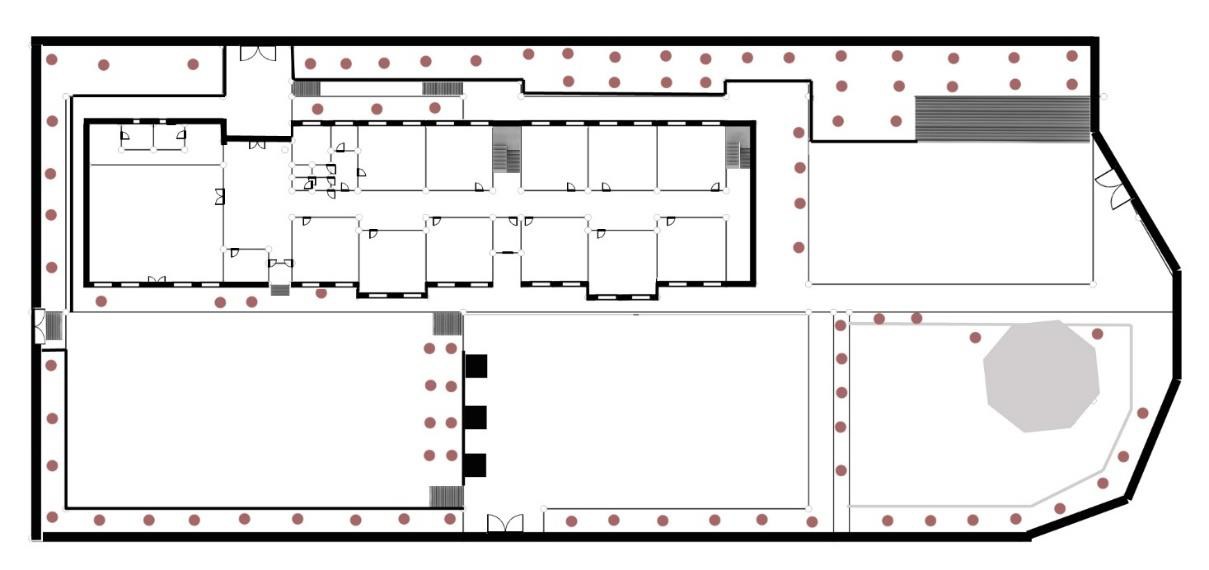 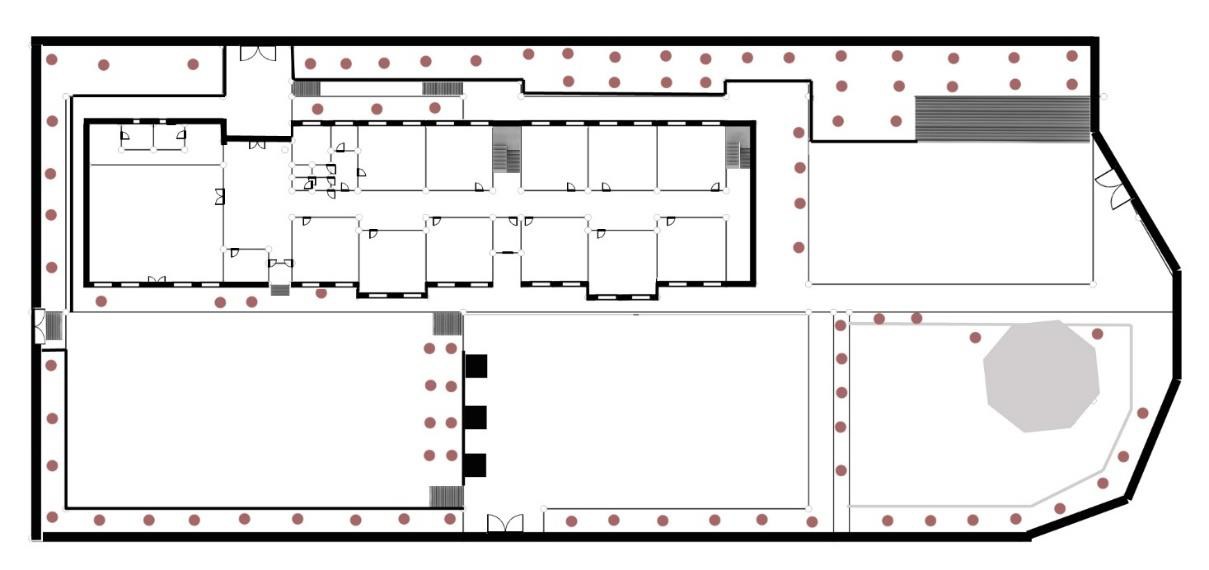 III. Ειδικό σχέδιο αποχώρησης λόγω έκτακτων συνθηκώνΣε  περίπτωση  έκτακτης  ανάγκης,  για  την  ασφάλεια  των  παιδιών  έχει  καταρτιστεί  σχέδιο διαφυγής και προς τούτο πραγματοποιούνται τακτικά ασκήσεις ετοιμότητας.6: Εσωτερικός Κανονισμός Λειτουργίας- Διαδικασίες διασφάλισης της εφαρμογής τουΟ κοινά συμφωνημένος Κανονισμός βασίζεται στην ισχύουσα νομοθεσία και στις σύγχρονες παιδαγωγικές και διδακτικές αρχές. Η τήρηση του από τους/τις μαθητές/ριες, τους εκπαιδευτικούς και τους γονείς/κηδεμόνες με αμοιβαίο σεβασμό στον διακριτό θεσμικό ρόλο τους, ώστε να έχει πληρότητα, γενική αποδοχή και εφαρμογή, αποτελεί προϋπόθεση της εύρυθμης λειτουργίας του Σχολείου. Είναι το θεμέλιο πάνω στο οποίο μπορεί το Σχολείο να οικοδομήσει για να πετύχει τους στόχους και το όραμά του.Θέματα που ανακύπτουν και δεν προβλέπονται από τον Κανονισμό, αντιμετωπίζονται κατά περίπτωση  από  τον/τη  Διευθυντή/ρια  και  τον  Σύλλογο  Διδασκόντων/ουσών,  σύμφωνα  με  τις αρχές της παιδαγωγικής επιστήμης και την εκπαιδευτική νομοθεσία, σε πνεύμα συνεργασίας με όλα τα μέλη της σχολικής κοινότητας.Ο κανονισμός κοινοποιείται σε όλους τους γονείς/κηδεμόνες των μαθητών/ριών προς ενημέρωσήτους.ΤΑΥΤΟΤΗΤΑ ΤΟΥ ΣΧΟΛΕΙΟΥΤΑΥΤΟΤΗΤΑ ΤΟΥ ΣΧΟΛΕΙΟΥΤΑΥΤΟΤΗΤΑ ΤΟΥ ΣΧΟΛΕΙΟΥΤΑΥΤΟΤΗΤΑ ΤΟΥ ΣΧΟΛΕΙΟΥ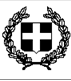 EEEEK        ΦΛΩΡΙΝΑΣ                  EEEEK        ΦΛΩΡΙΝΑΣ                  Κωδικός Σχολείου (ΥΠAIΘ)Κωδικός Σχολείου (ΥΠAIΘ)47410014741001Έδρα του Σχολείου (διεύθυνση)Έδρα του Σχολείου (διεύθυνση)3ο χλμ Ε.Ο. Φλώρινας – ΝίκηςΦλώρινα531003ο χλμ Ε.Ο. Φλώρινας – ΝίκηςΦλώρινα53100Τηλέφωνο   2385044665Faxe-mail  mail@eeeek-florin.flo.sch.grΙστοσελίδαhttp://eeeek-florin.flo.sch.gr/cms/Διευθυντής Σχολικής ΜονάδαςΔιευθυντής Σχολικής ΜονάδαςΤραϊανοπούλου ΜαρίαΤραϊανοπούλου ΜαρίαΥποδιευθυντές Α & ΒΥποδιευθυντές Α & ΒΠρόεδρος ΣυλλόγουΓονέων/ΚηδεμόνωνΠρόεδρος ΣυλλόγουΓονέων/ΚηδεμόνωνΓυφτοπούλου ΑικατερίνηΓυφτοπούλου Αικατερίνη